Name of Journal: World Journal of OrthopedicsESPS Manuscript NO: 30707Manuscript Type: Original Article Observational Study Relationship between biological factors and catastrophizing and clinical outcomes for female patients with knee osteoarthritisIkemoto T et al. Biopsychological influences on knee osteoarthritisTatsunori Ikemoto, Hirofumi Miyagawa, Yukiko Shiro, Young-Chang Park Arai, Machiko Akao, Kenta Murotania, Takahiro Ushida, Masataka Deie Tatsunori Ikemoto, Hirofumi Miyagawa, Young-Chang Park Arai, Takahiro Ushida, Institute of Physical Fitness, Sports Medicine and Rehabilitation, Aichi Medical University, Nagakute, Aichi 480-1195, JapanYukiko Shiro, Department of Physical Therapy, Faculty of Rehabilitation Sciences, Nagoya Gakuin University, Seto, Aichi 480-1298, JapanMachiko Akao, Masataka Deie, Department of Orthopedic Surgery, Aichi Medical University, Nagakute, Aichi 480-1195, JapanKenta Murotania, Division of Biostatistics, Clinical Research Center Aichi Medical University, Nagakute 480-1195, JapanAuthor contributions: Ikemoto T had conceived this research; Ikemoto T and Miyagawa H contributed equally to this work; Ikemoto T, Ushida T and Deie M did the research design; Ikemoto T, Miyagawa H and Akao M participated in the collection of the data; Ikemoto T, Shiro Y, Murotani K and Arai YCP contributed to the analysis and interpretation of the data; Ikemoto T, Shiro Y and Arai YCP prepared a first manuscript and a revised manuscript.  Institutional review board statement: The study received ethical approval from the Research Ethics Committee of Aichi Medical University, Japan (No. 12-101).Informed consent statement: Prior to study enrollment, each subject was fully informed by the investigator 1: that content of this study and 2: that the personal information of the subject would be kept confidential.Conflict-of-interest statement: The authors declare that there is no conflict of interest regarding the publication of this paper.Data sharing statement: There are no additional data available.Open-Access: This is an open-access article that was selected by an in-house editor and fully peer-reviewed by external reviewers. It is distributed in accordance with the Creative Commons Attribution Non Commercial (CC BY-NC 4.0) license, which permits others to distribute, remix, adapt, build upon this work non-commercially, and license their derivative works on different terms, provided the original work is properly cited and the use is non-commercial. See: http://creativecommons.org/licenses/by-nc/4.0/Manuscript source: Invited manuscriptCorrespondence to: Tatsunori Ikemoto, MD, PhD, Institute of Physical Fitness, Sports Medicine and Rehabilitation, School of Medicine, Aichi Medical University, 1-1 yazako karimata, Nagakute, Aichi 480-1195, Japan. tatsunon31-ik@umin.ac.jpTelephone: +81-561-611809Fax: +81-561-625004Received: October 13, 2016   Peer-review started: October 19, 2016  First decision: November 14, 2016Revised: November 27, 2016  Accepted: December 13, 2016Article in press:    Published online: AbstractAIMTo investigate the correlations between clinical outcomes and biopsychological variables in female patients with knee osteoarthritis (OA).METHODSSeventy-seven patients with symptomatic knee OA were enrolled in this study. We investigated the age, body mass index (BMI), pain catastrophizing scale (PCS) and radiographic severity of bilateral knees using a Kellgren-Lawrence (K-L) grading system of the subjects. Subsequently, a multiple linear regression was conducted to determine which variables best correlated with main outcomes of knee OA, which were pain severity, moving capacity by measuring timed-up-and-go test and Japanese Knee Osteoarthritis Measure (JKOM).RESULTSWe found that the significant contributor to pain severity was PCS (β = 0.555) and BMI (β = 0.239), to moving capacity was K-L grade (β = 0.520) and to PCS (β = 0.313), and to a JKOM score was PCS (β = 0.485) and K-L grade (β = 0.421), respectively.CONCLUSIONThe results suggest that pain catastrophizing as well as biological factors were associated with clinical outcomes in female patients with knee OA, irrespective of radiographic severity.Key words: Osteoarthritis; Pain catastrophizing; Knee pain; Physical function; Japanese Knee Osteoarthritis Measure© The Author(s) 2016. Published by Baishideng Publishing Group Inc. All rights reserved.Core tip: Plenty of previous studies have focused on biological factors such as aging, gender, body mass index, ethnicity and history of knee injury for knee pain in cases where there was a discordant relationship between radiographic severity and symptoms in knee osteoarthritis (OA). However, in the present study, we found that pain catastrophizing thought was highly associated with knee-related clinical outcomes, irrespective of radiographic severity, for female patients with knee OA, especially pain severity and quality of life.Ikemoto T, Miyagawa H, Shiro Y, Arai YCP, Akao M, Murotania K, Ushida  T, Deie M. Relationship between biological factors and catastrophizing and clinical outcomes for female patients with knee osteoarthritis. World J Orthop 2016; In pressINTRODUCTIONKnee osteoarthritis (OA) is a common problem causing knee pain and functional decline and disabilities in the elderly[1-3]. Although there is a widespread belief of inconsistency between clinical symptoms and radiographic disease severity[4], recent studies have revealed that knee symptoms were associated with not only disease severity but also female gender, aging, overweight and psychological factors[5-11], in spite of the fact that these independent variables are sometimes associated with each other.To establish comprehensive outcome measures relevant to the disabilities, the OMERACT conference first convened in 1992. (OMERACT was originally an acronym for Outcome Measures in RA Clinical Trials, now it represents the more inclusive scope of “Outcome Measures in Rheumatology”). Several years later, a key objective of the OMERACT III conference was to establish a core set of outcome measures for OA[12]. A consensus was reached by at least 90% of expert participants that the following 4 domains should be evaluated for knee, hip, and hand OA: Pain, physical function, patient global assessment, and joint imaging. On the other hand, although a number of previous studies have revealed that radiographic disease severity, female gender, aging, being overweight and psychological factors such as catastrophizing thought were related to knee OA symptoms, it still remains unclear which variables best correlated with clinical disability. It has been established that women are more sensitive to pain than men[13], and more likely to complain of chronic musculoskeletal burden compared to men[14]. Moreover, it has been suggested that women reported greater levels of catastrophizing with more painful symptoms than men[15]. Recently, pain catastrophizing has been studied in patients suffering from knee OA[11,16], and Somers et al[16] have reported that pain catastrophizing rather than radiographic severity appears to be an important variable in understanding pain, disability, and physical function in overweight/obese patients with knee OA. Therefore, it would be important to understand the lack of relationships between the outcomes of knee OA and related variables for female patients with knee OA. Hence, the aim of the present study was to address the correlations between each of the clinical outcomes or between each outcome and relevant variables in knee OA patients with chronic pain or stiffness, limited to female participants using bivariate correlation and multivariate regression analysis. We speculated that pain catastrophizing rather than radiographic severity was a more influential factor for predicting the severity of knee pain, functional capacity, and quality of life for female patients with knee OA.MATERIALS AND METHODSSubjects A previous study found relationships (pr2 = 0.10) between pain catastrophizing and pain severity of knee OA patients[16]. Based on this finding, the sample size for a power of 0.80 with two-tailed alpha at a 0.05 significance level to run a multivariate regression for seven predictors required a minimum of 74 subjects. After obtaining approval from the ethics committee, we announced research related to knee symptoms in female elderly patients 50 years of age or older from February to August 2015 and recruited participants who were interested in this study through physical-fitness center or orthopedic clinic located within Aichi Medical University. Before investigating their status, each subject was fully informed by the investigator 1: that content of this study and 2: that the personal information of the subject would be kept confidential.Ninety-five people with chronic knee symptoms were interested in the study and they received a knee X-ray to confirm if they were eligible for the study. The eligibility criteria for this study were as follows: (1) female with knee symptoms persisting for at least three months or more; (2) 50 years old or older; (3) radiographic knee OA with a face of more than grade-2 according to the Kellgren-Lawrence (K-L) grading system on at least a unilateral knee, because most previous studies used grade-2 as a main defining feature for radiographic knee OA; and excluded (4) presence or history of major neurological disorders such as stroke and Parkinson’s disease, and history of total knee arthroplasty (TKA).In the end, we enrolled 77 female patients with knee pain in this study.Data collectionDemographical background: First, we investigated the age, and body mass index (BMI) of the subjects. The BMI was calculated from weight and height measurements using the formula BMI = weight (in kg) divided by height (in m-2).The K-L grading systemAfter investigation of the subjects’ demographic background (age, BMI), they underwent a radiographic examination of both knees by posterior-anterior view in the fixed standing position by a radiological technician. To avoid assessment error, all radiographs were assessed by two orthopedic physicians together (Tatsunori Ikemoto and Machiko Akao) according to the K-L grading system that uses the following grades: 0, normal; 1, possible osteophytes only; 2, definite osteophytes and possible joint space narrowing; 3, moderate osteophytes and/or definite joint space narrowing; and 4, large osteophytes, severe joint space narrowing, and/or bony sclerosis[17]. Previous studies related to knee OA have assessed either side, although OA often affects bilateral knees[18] and this bilaterality may amplify the magnitude of symptoms[19]. Firstly, we assigned the subjects into either a unilateral group or a bilateral group according to whether radiographic knee OA was observed in one side or both sides. Subsequently, we used the total score of both sides (e.g., if the right side was grade-2 and the left side was grade-1 then the total was 3) as radiographic severity because of the possibility that they have a substantial influence on the outcome measures despite asymptomatic knees[20]. Japanese Knee Osteoarthritis MeasureThe Japanese Knee Osteoarthritis Measure (JKOM) was developed to reflect the specifics of the Japanese cultural lifestyle, which is characterized by bending to the floor or standing up[21]. The validity and reliability of JKOM has been examined by comparing it with the widely accepted QOL measure, the Western Ontario and McMaster University osteoarthritis index (WOMAC) and the 36-item short-form health survey (SF-36). The JKOM consists of a pain rating based on a visual analogue scale (VAS) which was a 100-mm line with “no pain” at one end and “worst pain possible” at the other end and scores for a subscale of four symptoms based on a disease-specific questionnaire addressing four dimensions: “Pain and stiffness in knee”, “condition in daily life”, “general activities” and “health conditions”, with 8, 10, 5 and 2 items, respectively. Each item is rated on an ordinal scale from 0-4, with higher scores indicating a symptom or medical condition of higher severity. The four symptom subscales can be scored separately or combined to represent the aggregated total symptoms. Lower JKOM scores indicate better QOL. We assessed the pain severity of participants in accordance with the VAS score. Pain catastrophizingCatastrophizing was assessed using the Pain Catastrophizing Scale (PCS). The PCS consists of 13 items that describe an individual’s specific beliefs about their pain and evaluates catastrophic thinking about pain[22].Participants responded to each item using a Likert-type scale from 0 (“not at all”) to 4 (“all the time”). The scale provides a total score and scores on 3 subscales: Rumination (4 items), magnification (3 items), and helplessness (6 items)[23]. This scale is well known for its reliability and validity in the Japanese version[24]. Although catastrophizing is known to be a cognitive distortion closely linked to anxiety and depression[22], we confirmed that no subjects took anti-anxiety drugs or anti-depressants in the present study.The timed up and go test Timed up and go test (TUG) measures the time it takes a subject to stand up from a chair (46 cm seat height from the ground), walk a distance of 3 meters, turn and walk back to the chair, and sit down[25]. All subjects performed two trials and the superior time was used. TUG was originally established as an objective measure of physical function in the elderly population. It is also used to assess the risk of falls in older adults[26].Statistical analysis Data were presented as mean and standard deviation and median because each variable resulted in not only parametric but also non-parametric distributions. We assumed that there were three outcomes, which were pain rating, TUG, and the JKOM score as essential measures for knee OA based on the OMERACT III description. Firstly, we compared the differences in the scores of each outcome between the unilateral group and bilateral group by using the Mann-Whitney U test.Subsequently, we also determined the four independent variables: Age, BMI, K-L grade, and PCS score, which were assumed to influence each clinical outcome. The relationship between each of the variables was analyzed using Spearman’s correlation for bivariate regression analysis. Further analysis using a stepwise multiple linear regression was conducted to determine which independent variables best correlated with the severity of each outcome measure. For a priori power analysis, we used G*power3 software[27] to determine sample size for study destination. Bivariate correlation analysis and multivariate regression analysis were performed with SPSS software (version 20.0J; SPSS Inc., Chicago, IL, United States). Differences were always considered significant at a level of P < 0.05.RESULTSThe subject characteristics are presented in Table 1 and Figure 1 shows the distributions of the scores of each independent variable. The subjects were assigned as follow: 17 subjects (22%) in the unilateral group; and 60 subjects (78%) in the bilateral group. Comparisons of the dichotomous groups revealed that there were no significant differences in severity of knee pain and JKOM scores between the unilateral group and bilateral group, while TUG was significantly faster in the unilateral group than in the bilateral group (Table 2). The correlation coefficients (ρ) between each of the clinical outcomes or between each outcome and relevant variables using a bivariate regression analysis are shown in Table 3. Each outcome measure was significantly associated with each other. The pain rating showed significant positive correlations with K-L grade and PCS. TUG showed significant positive correlations with BMI, K-L grade, and PCS. The JKOM score showed a significant positive correlation with K-L grade and PCS. In addition, the results of a stepwise multiple linear regression analysis for each outcome measure are shown in Table 4. We found that the significant contributor to a pain rating was PCS (β = 0.555) and BMI (β = 0.239), to TUG was K-L grade (β = 0.520) and PCS (β = 0.313), and to a JKOM score was PCS (β = 0.485) and K-L grade (β = 0.421), respectively.DISCUSSIONIn the present study, although there is some disagreement regarding our speculation, pain catastrophizing has been highly associated with knee-related clinical outcomes for female patients with knee OA, especially pain severity and QOL score. To our knowledge, this is the first report that comprehensively investigates the relationships between knee OA related outcomes and related factors limited to female samples.Knee pain with OA is known as a cause of disabilities among older adults as well as low back pain[28,29]. Knee pain is also an important outcome for patients with knee OA. However, previous studies have focused on biological factors such as aging, gender, BMI, ethnicity and history of knee injury for knee pain in cases where there was a discordant relationship between radiographic severity and symptoms[4,30]. On the other hand, recent studies have suggested that there were apparent relationships between pain catastrophizing and physical disabilities as well as pain severity in both pediatric and adult patients with musculoskeletal disorders[11,31,32]. Moreover, Forsythe et al[33] have reported that preoperative PCS scores predicted the presence of postoperative pain in patients who received TKA for primary knee OA. In the present study, we found no interrelationships between pain catastrophizing and age, BMI, and radiographic severity, while pain catastrophizing was a significant predictor which correlated with pain severity, and disease-specific QOL scores in female patients with knee OA, irrespective of disease severity. This finding is not only consistent with a previous report[16], but also suggests that pain catastrophizing is an important factor rather than aging, and body weight associated with physical disabilities in female patients with knee OA, if radiographic severity is progressive. The term catastrophizing was originally introduced by Albert Ellis[34] and subsequently adapted by Aaron Beck[35] to describe a mal-adaptive cognitive style employed by patients with anxiety and depressive disorders. Keefe et al[36] found a high test-retest correlation between catastrophizing thought during a 6-mo period in patients with rheumatoid arthritis, and suggested it was invariable. Three prospective studies of TKA have included measures of catastrophizing in their test batteries[31,37,38]. In these studies, catastrophizing scores did not significantly decline over time despite reduced pain in study participants and therefore it could be a personality trait such as neuroticism. By contrast, Wada et al[39] recently reported that a change in pain intensity was associated with a change in catastrophizing for patients with TKA during a 6-mo follow-up. Furthermore, a number of studies have examined whether pain catastrophizing is an active cognitive process variable in multidisciplinary pain treatment settings, and have shown that pre- to post-treatment reductions in pain catastrophizing are associated with reductions in pain severity[40-42]. Indeed, Marra et al[43] have reported that multidisciplinary intervention for knee OA was superior to usual care with an educational pamphlet in terms of overall improvements, pain and function scores according to the Western Ontario and McMaster Universities’ Osteoarthritis Index.Besides, in the present study, TUG as an index of moving capacity was associated with not only disease severity but also pain catastrophizing after adjusting for BMI. We found that a correlation coefficient between TUG and K-L grade was higher than that between TUG and pain rating. This indicates that an assessment of bilateral knees may predict the moving capacity in female patients with knee OA, irrespective of pain severity. While a significant relationship between moving capacity and catastrophizing was consistent with a report by Somer et al[16], the underlying mechanism, which can explain the correlation between them, is still unknown. Perhaps, pain-related fear may be related to physical performance with effort (i.e., walking fast) in chronic pain[16,44].Taken together, this study suggests that clinicians should make sure to include an assessment of radiographic severity bilaterally and pain catastrophizing to explain the outcome measures in female patients with knee OA. This is because they may be able to improve both functional capacity and symptoms even at a progressive stage without knee arthroplasty by psychological intervention, which ameliorates mal-adaptive cognition in patients with high catastrophizing thought.Several limitations should be taken into account when interpreting our data. Firstly, this was a cross-sectional study, therefore causal relationships between each outcome score and related variables could not be identified. Further longitudinal investigation is necessary to identify the interactions between the chronology of outcome measures and changes in variables. Secondly, the severity of radiographic OA was only assessed by posterior-anterior view in this study, although knee joints consisted of three components. Lanyon et al[45] have reported that 24% of patients with radiographic knee OA was missed by not visualizing the patella-femoral joint. Thirdly, although we assess biological and psychological factors as influential variables on the outcome in knee OA, we didn’t evaluate the strength of the quadriceps, which has been consistently associated with knee pain and disabilities[46]. Furthermore, we didn’t evaluate the patient’s background such as underlying disease, educational level and previous treatment which might be associated with clinical outcome. Finally, we have emphasized catastrophizing for the outcome and mentioned the possibility of improving catastrophizing thought in patients with chronic pain by a multifaceted intervention. However, there is little consensus on the effectiveness of a cognitive-behavioral intervention for knee OA pain[47]. Hence, we must attempt to ameliorate these limitations and conduct a further investigation into whether an intervention to catastrophizing in relation to knee pain can improve the clinical outcomes for the female patient with knee OA.This study showed that pain catastrophizing was a significant predictor which correlated with pain severity, physical function, and disease-specific QOL scores in female patients with knee OA, irrespective of disease severity. This finding suggests that pain catastrophizing is an important factor to explain knee symptoms and disabilities in female patients with knee OA. ACKNOWLEDGMENTSThe authors would like to express their gratitude to Matthew McLaughlin for his assistance in editing the manuscript.COMMENTSBackgroundThere is a widespread belief of inconsistency between clinical symptoms and radiographic disease severity in knee osteoarthritis (OA). Recent studies revealed that knee symptoms were associated with not only disease severity but also female gender, aging, overweight and psychological factors. However, there is little evidence reporting comprehensive relationships between biological and psychological factors and severity of symptoms in female patients with knee OA.Research frontiersAlthough a recent study has suggested that pain catastrophizing thought, as a psychological factor for pain symptoms, was associated with functional capacity as well as severity of knee pain in patients with knee OA, to what extent this psychological factor contributes to the severity of symptoms in female patients with knee OA, is still poorly understood. The research hotspot is to introduce the contributing degrees of both biological and psychological factors to the severity of symptoms in female patients with knee OA.Innovations and breakthroughsKnee pain is an important outcome for patients with knee OA. However, previous studies have focused on biological factors such as aging, gender, BMI, ethnicity and history of knee injury for knee pain in cases where there was a discordant relationship between radiographic severity and symptoms. On the other hand, the study revealed that pain catastrophizing has been highly associated with knee-related clinical outcomes for female patients with knee OA, irrespective of disease severity, especially pain severity and QOL score. To our knowledge, this is the first report that comprehensively investigates the relationships between knee OA related outcomes and related factors limited to female samples.ApplicationsThis study suggests that clinicians should make sure to include an assessment of pain catastrophizing as well as radiographic severity to explain the outcome measures in female patients with knee OA, because they may be able to improve both functional capacity and symptoms even in a progressive stage without knee arthroplasty by psychological interventions which ameliorate mal-adaptive cognition in patients with high catastrophizing thought.TerminologyThe term “catastrophizing” was originally introduced by Albert Ellis and subsequently adapted by Aaron Beck to describe a mal-adaptive cognitive style employed by patients with anxiety and depressive disorders. In the present study, catastrophizing was assessed using the Pain Catastrophizing Scale (PCS) invented by Sullivan et al (1995). The PCS consists of 13 items that describe an individual’s specific beliefs about their pain and evaluates catastrophic thinking about pain.Peer-reviewThe authors investigated the factors associated with clinical outcomes in female patients with knee OA. They concluded that pain catastrophizing scores well correlated with ADL scores and gait ability. The manuscript was concise and well written.REFERENCES1 Urwin M, Symmons D, Allison T, Brammah T, Busby H, Roxby M, Simmons A, Williams G. Estimating the burden of musculoskeletal disorders in the community: the comparative prevalence of symptoms at different anatomical sites, and the relation to social deprivation. Ann Rheum Dis 1998; 57: 649-655 [PMID: 9924205 DOI: 10.1136/ard.57.11.649]2 Sharma L, Kapoor D, Issa S. Epidemiology of osteoarthritis: an update. Curr Opin Rheumatol 2006; 18: 147-156 [PMID: 16462520 DOI: 10.1097/01.bor.0000209426.84775.f8]3 Muraki S, Oka H, Akune T, Mabuchi A, En-yo Y, Yoshida M, Saika A, Suzuki T, Yoshida H, Ishibashi H, Yamamoto S, Nakamura K, Kawaguchi H, Yoshimura N. Prevalence of radiographic knee osteoarthritis and its association with knee pain in the elderly of Japanese population-based cohorts: the ROAD study. Osteoarthritis Cartilage 2009; 17: 1137-1143 [PMID: 19410032 DOI: 10.1016/j.joca.2009.04.005]4 Bedson J, Croft PR. The discordance between clinical and radiographic knee osteoarthritis: a systematic search and summary of the literature. BMC Musculoskelet Disord 2008; 9: 116 [PMID: 18764949 DOI: 10.1186/1471-2474-9-116]5 Neogi T, Felson D, Niu J, Nevitt M, Lewis CE, Aliabadi P, Sack B, Torner J, Bradley L, Zhang Y. Association between radiographic features of knee osteoarthritis and pain: results from two cohort studies. BMJ 2009; 339: b2844 [PMID: 19700505 DOI: 10.1136/bmj.b2844]6 Andersen RE, Crespo CJ, Ling SM, Bathon JM, Bartlett SJ. Prevalence of significant knee pain among older Americans: results from the Third National Health and Nutrition Examination Survey. J Am Geriatr Soc 1999; 47: 1435-1438 [PMID: 10591238 DOI: 10.1111/j.1532-5415.1999.tb01563.x]7 Nguyen US, Zhang Y, Zhu Y, Niu J, Zhang B, Felson DT. Increasing prevalence of knee pain and symptomatic knee osteoarthritis: survey and cohort data. Ann Intern Med 2011; 155: 725-732 [PMID: 22147711 DOI: 10.7326/0003-4819-155-11-201112060-00004]8 Felson DT, Zhang Y, Anthony JM, Naimark A, Anderson JJ. Weight loss reduces the risk for symptomatic knee osteoarthritis in women. The Framingham Study. Ann Intern Med 1992; 116: 535-539 [PMID: 1543306 DOI: 10.7326/0003-4819-116-7-535]9 Jiang L, Tian W, Wang Y, Rong J, Bao C, Liu Y, Zhao Y, Wang C. Body mass index and susceptibility to knee osteoarthritis: a systematic review and meta-analysis. Joint Bone Spine 2012; 79: 291-297 [PMID: 21803633 DOI: 10.1016/j.jbspin.2011.05.015]10 Peltonen M, Lindroos AK, Torgerson JS. Musculoskeletal pain in the obese: a comparison with a general population and long-term changes after conventional and surgical obesity treatment. Pain 2003; 104: 549-557 [PMID: 12927627 DOI: 10.1016/S0304-3959(03)00091-5]11 Keefe FJ, Lefebvre JC, Egert JR, Affleck G, Sullivan MJ, Caldwell DS. The relationship of gender to pain, pain behavior, and disability in osteoarthritis patients: the role of catastrophizing. Pain 2000; 87: 325-334 [PMID: 10963912 DOI: 10.1016/S0304-3959(00)00296-7]12 Bellamy N, Kirwan J, Boers M, Brooks P, Strand V, Tugwell P, Altman R, Brandt K, Dougados M, Lequesne M. Recommendations for a core set of outcome measures for future phase III clinical trials in knee, hip, and hand osteoarthritis. Consensus development at OMERACT III. J Rheumatol 1997; 24: 799-802 [PMID: 9101522]13 Racine M, Tousignant-Laflamme Y, Kloda LA, Dion D, Dupuis G, Choinière M. A systematic literature review of 10 years of research on sex/gender and pain perception - part 2: do biopsychosocial factors alter pain sensitivity differently in women and men? Pain 2012; 153: 619-635 [PMID: 22236999 DOI: 10.1016/j.pain.2011.11.026]14 Andorsen OF, Ahmed LA, Emaus N, Klouman E. High prevalence of chronic musculoskeletal complaints among women in a Norwegian general population: the Tromsø study. BMC Res Notes 2014; 7: 506 [PMID: 25103880 DOI: 10.1186/1756-0500-7-506]15 Edwards RR, Haythornthwaite JA, Sullivan MJ, Fillingim RB. Catastrophizing as a mediator of sex differences in pain: differential effects for daily pain versus laboratory-induced pain. Pain 2004; 111: 335-341 [PMID: 15363877 DOI: 10.1016/j.pain.2004.07.012]16 Somers TJ, Keefe FJ, Pells JJ, Dixon KE, Waters SJ, Riordan PA, Blumenthal JA, McKee DC, LaCaille L, Tucker JM, Schmitt D, Caldwell DS, Kraus VB, Sims EL, Shelby RA, Rice JR. Pain catastrophizing and pain-related fear in osteoarthritis patients: relationships to pain and disability. J Pain Symptom Manage 2009; 37: 863-872 [PMID: 19041218 DOI: 10.1016/j.jpainsymman.2008.05.009]17 Kellgren JH, Lawrence JS. Radiological assessment of osteo-arthrosis. Ann Rheum Dis 1957; 16: 494-502 [PMID: 13498604 DOI: 10.1136/ard.16.4.494]18 Felson DT, Zhang Y, Hannan MT, Naimark A, Weissman BN, Aliabadi P, Levy D. The incidence and natural history of knee osteoarthritis in the elderly. The Framingham Osteoarthritis Study. Arthritis Rheum 1995; 38: 1500-1505 [PMID: 7575700 DOI: 10.1002/art.1780381017]19 White DK, Zhang Y, Felson DT, Niu J, Keysor JJ, Nevitt MC, Lewis CE, Torner JC, Neogi T. The independent effect of pain in one versus two knees on the presence of low physical function in a multicenter knee osteoarthritis study. Arthritis Care Res (Hoboken) 2010; 62: 938-943 [PMID: 20191572 DOI: 10.1002/acr.20166]20 Taniguchi N, Matsuda S, Kawaguchi T, Tabara Y, Ikezoe T, Tsuboyama T, Ichihashi N, Nakayama T, Matsuda F, Ito H. The KSS 2011 reflects symptoms, physical activities, and radiographic grades in a Japanese population. Clin Orthop Relat Res 2015; 473: 70-75 [PMID: 24777727 DOI: 10.1007/s11999-014-3650-6]21 Akai M, Doi T, Fujino K, Iwaya T, Kurosawa H, Nasu T. An outcome measure for Japanese people with knee osteoarthritis. J Rheumatol 2005; 32: 1524-1532 [PMID: 16078330]22 Sullivan MJL, Bishop S, Pivik J. The Pain Catastrophizing Scale: development and validation. Psychol Assess 1995; 7: 432-524 [DOI: 10.1037/1040-3590.7.4.524]23 Van Damme S, Crombez G, Bijttebier P, Goubert L, Van Houdenhove B. A confirmatory factor analysis of the Pain Catastrophizing Scale: invariant factor structure across clinical and non-clinical populations. Pain 2002; 96: 319-324 [PMID: 11973004 DOI: 10.1016/S0304-3959(01)00463-8]24 Iwaki R, Arimura T, Jensen MP, Nakamura T, Yamashiro K, Makino S, Obata T, Sudo N, Kubo C, Hosoi M. Global catastrophizing vs catastrophizing subdomains: assessment and associations with patient functioning. Pain Med 2012; 13: 677-687 [PMID: 22487496 DOI: 10.1111/j.1526-4637.2012.01353.x]25 Podsiadlo D, Richardson S. The timed "Up & amp; Go": a test of basic functional mobility for frail elderly persons. J Am Geriatr Soc 1991; 39: 142-148 [PMID: 1991946 DOI: 10.1111/j.1532-5415.1991.tb01616.x]26 Beauchet O, Fantino B, Allali G, Muir SW, Montero-Odasso M, Annweiler C. Timed Up and Go test and risk of falls in older adults: a systematic review. J Nutr Health Aging 2011; 15: 933-938 [PMID: 22159785 DOI: 10.1007/s12603-011-0062-0]27 Faul F, Erdfelder E, Buchner A, Lang AG. Statistical power analyses using G*Power 3.1: tests for correlation and regression analyses. Behav Res Methods 2009; 41: 1149-1160 [PMID: 19897823 DOI: 10.3758/BRM.41.4.1149]28 Song J, Chang RW, Dunlop DD. Population impact of arthritis on disability in older adults. Arthritis Rheum 2006; 55: 248-255 [PMID: 16583415 DOI: 10.1002/art.21842]29 Stamm TA, Pieber K, Crevenna R, Dorner TE. Impairment in the activities of daily living in older adults with and without osteoporosis, osteoarthritis and chronic back pain: a secondary analysis of population-based health survey data. BMC Musculoskelet Disord 2016; 17: 139 [PMID: 27020532 DOI: 10.1186/s12891-016-0994-y]30 Murphy LB, Moss S, Do BT, Helmick CG, Schwartz TA, Barbour KE, Renner J, Kalsbeek W, Jordan JM. Annual Incidence of Knee Symptoms and Four Knee Osteoarthritis Outcomes in the Johnston County Osteoarthritis Project. Arthritis Care Res (Hoboken) 2016; 68: 55-65 [PMID: 26097226 DOI: 10.1002/acr.22641]31 Sullivan MJ, Stanish W, Waite H, Sullivan M, Tripp DA. Catastrophizing, pain, and disability in patients with soft-tissue injuries. Pain 1998; 77: 253-260 [PMID: 9808350 DOI: 10.1016/S0304-3959(98)00097-9]32 Vervoort T, Goubert L, Eccleston C, Bijttebier P, Crombez G. Catastrophic thinking about pain is independently associated with pain severity, disability, and somatic complaints in school children and children with chronic pain. J Pediatr Psychol 2006; 31: 674-683 [PMID: 16093515 DOI: 10.1093/jpepsy/jsj059]33 Forsythe ME, Dunbar MJ, Hennigar AW, Sullivan MJ, Gross M. Prospective relation between catastrophizing and residual pain following knee arthroplasty: two-year follow-up. Pain Res Manag 2008; 13: 335-341 [PMID: 18719716 DOI: 10.1155/2008/730951]34 Ellis A. Reason and Emotion in Psychotherapy. NY, USA: Lyle Stuart, 196235 Beck AT, Rush AJ, Shaw BF, Emery G. Cognitive Therapy of Depression. NY, USA: Guilford Press, 197936 Keefe FJ, Brown GK, Wallston KA, Caldwell DS. Coping with rheumatoid arthritis pain: catastrophizing as a maladaptive strategy. Pain 1989; 37: 51-56 [PMID: 2726278 DOI: 10.1016/0304-3959(89)90152-8]37 Roth ML, Tripp DA, Harrison MH, Sullivan M, Carson P. Demographic and psychosocial predictors of acute perioperative pain for total knee arthroplasty. Pain Res Manag 2007; 12: 185-194 [PMID: 17717610 DOI: 10.1155/2007/394960]38 Edwards RR, Haythornthwaite JA, Smith MT, Klick B, Katz JN. Catastrophizing and depressive symptoms as prospective predictors of outcomes following total knee replacement. Pain Res Manag 2009; 14: 307-311 [PMID: 19714271 DOI: 10.1155/2009/273783]39 Wade JB, Riddle DL, Thacker LR. Is pain catastrophizing a stable trait or dynamic state in patients scheduled for knee arthroplasty? Clin J Pain 2012; 28: 122-128 [PMID: 22001663 DOI: 10.1097/AJP.0b013e318226c3e2]40 Jensen MP, McFarland CA. Increasing the reliability and validity of pain intensity measurement in chronic pain patients. Pain 1993; 55: 195-203 [PMID: 8309709 DOI: 10.1016/0304-3959(93)90148-I]41 Jensen MP, Turner JA, Romano JM, Lawler BK. Relationship of pain-specific beliefs to chronic pain adjustment. Pain 1994; 57: 301-309 [PMID: 7936708 DOI: 10.1016/0304-3959(94)90005-1]42 Jensen MP, Turner JA, Romano JM. Changes in beliefs, catastrophizing, and coping are associated with improvement in multidisciplinary pain treatment. J Consult Clin Psychol 2001; 69: 655-662 [PMID: 11550731 DOI: 10.1037/0022-006X.69.4.655]43 Marra CA, Cibere J, Grubisic M, Grindrod KA, Gastonguay L, Thomas JM, Embley P, Colley L, Tsuyuki RT, Khan KM, Esdaile JM. Pharmacist-initiated intervention trial in osteoarthritis: a multidisciplinary intervention for knee osteoarthritis. Arthritis Care Res (Hoboken) 2012; 64: 1837-1845 [PMID: 22930542 DOI: 10.1002/acr.21763]44 Geisser ME, Robinson ME, Miller QL, Bade SM. Psychosocial factors and functional capacity evaluation among persons with chronic pain. J Occup Rehabil 2003; 13: 259-276 [PMID: 14671990]45 Lanyon P, O'Reilly S, Jones A, Doherty M. Radiographic assessment of symptomatic knee osteoarthritis in the community: definitions and normal joint space. Ann Rheum Dis 1998; 57: 595-601 [PMID: 9893570 DOI: 10.1136/ard.57.10.595]46 Glass NA, Torner JC, Frey Law LA, Wang K, Yang T, Nevitt MC, Felson DT, Lewis CE, Segal NA. The relationship between quadriceps muscle weakness and worsening of knee pain in the MOST cohort: a 5-year longitudinal study. Osteoarthritis Cartilage 2013; 21: 1154-1159 [PMID: 23973125 DOI: 10.1016/j.joca.2013.05.016]47 Helminen EE, Sinikallio SH, Valjakka AL, Väisänen-Rouvali RH, Arokoski JP. Effectiveness of a cognitive-behavioral group intervention for knee osteoarthritis pain: protocol of a randomized controlled trial. BMC Musculoskelet Disord 2013; 14: 46 [PMID: 23356455 DOI: 10.1186/1471-2474-14-46]P-Reviewer: Ohishi T, Tangtrakulwanich B, Vaishya R S-Editor: Ji FF L-Editor: E-Editor:Table 1 Characteristics of study subjectsData are shown as the median (range). BMI: Body mass index; K-L grade: Kellgren-Lawrence grading system; VAS: Visual analogue scale; TUG: Timed up and go test; JKOM: Japanese Knee Osteoarthritis Measure; PCS: Pain Catastrophizing scale.Table 2 Comparison of each outcome between unilateral and bilateral knee osteoarthritisData are shown as the median (range). The Mann-Whitney U test was used to compare differences between two groups. VAS: Visual analogue scale; TUG: Timed up and go test; JKOM: Japanese Knee Osteoarthritis Measure. Table 3 Spearman’s correlation coefficients between each variableValue (ρ): Correlation coefficient. Small letters show the statistical significance: aP < 0.05, bP < 0.01, dP < 0.001. BMI: Body mass index; K-L grade: Kellgren-Lawrence grading system; PCS: Pain Catastrophizing scale; TUG: Timed up and go test; JKOM: Japanese Knee Osteoarthritis Measure.Table 4 Multiple linear regression analysis of factors associated with each outcomeTUG: Timed up and go test; JKOM: Japanese Knee Osteoarthritis Measure; BMI: Body mass index; K-L grade: Kellgren-Lawrence grading system; PCS: Pain Catastrophizing scale.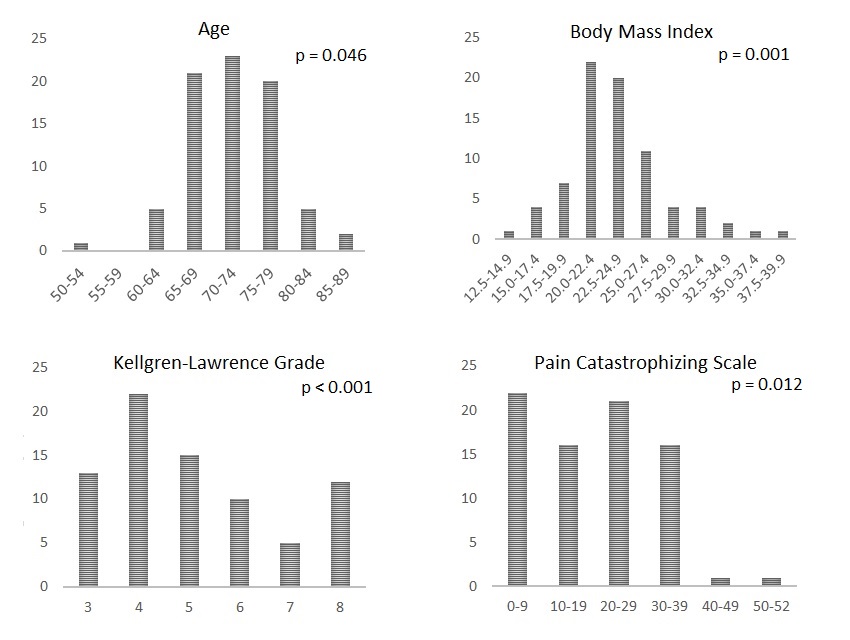 Figure 1 Distributions of the scores of each independent variable. Normality of each distribution was assessed by a Shapiro-Wilk test. The P-value within each variable indicates non-parametric distribution (P < 0.05).Variablesn = 77Age (yr)72 (50-86)BMI (kg/m2)23.7(14.5-41.7)K-L grade (Rt + Lt)5 (3-8)PCS20 (0-50)Pain rating (VAS)26 (0-99)TUG (s)6.0 (4.1-16.5)JKOM18 (1-81)VariablesUnilateral (n = 17)Bilateral (n = 60)P-valuePain rating (VAS)24 (0-95)26 (0-99)0.51TUG (s)5.5 (4.4-7.2)6.3 (4.1-16.5)0.02JKOM13 (2-35)18 (1-81)0.23AgeBMIK-L gPCSPain ratingTUGJKOMAge1.000-0.1440.100-0.023-0.0790.170-0.017BMI1.000 0.322 b0.0840.2120.257 a0.046K-L grade1.000 0.182d 0.281a 0.587d 0.467dPCS1.000 0.574d 0.404d 0.594dPain rating1.000 0.487d 0.721dTUG1.000 0.588dJKOM1.000OutcomeIndependent variablesR2Unstandardized coefficients: B95%CI for BβP-valuePain rating0.397BMI0.1620.039-0.2840.2390.010PCS0.1390.093-0.1840.555< 0.001TUG0.431K-L grade0.6380.419-0.8560.520< 0.001PCS0.0530.023-0.0820.3130.001JKOM0.492K-L grade4.5562.737-6.3740.421< 0.001PCS0.7190.470-0.9680.485< 0.001